1Landsbyråd for Kværs-Tørsbøl-Snurom.		 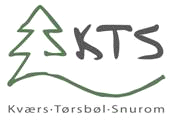 Referat:Pkt. 1.	Godkendelse af dagsorden – evt. opfølgning af referat fra den 9.1.2020Pkt. 2.	Iværksætterkøkken.  	Orientering fra gruppePkt. 3	Opsætning af pakkeboksPkt. 4	Mobilitetsforeningen / ansøgning om penge fra LAG / oprettelse af en delebank.Pkt. 5.	Cykeltrailer-bookingkalender/skilt til trailer 	Ny app fra Nabo-goPkt. 6.	Fuglekasseprojekt – Bodil har kontakt til skolen omkring et fælles projekt og afventer svar fra Jonas som er ny lærer på skolen. Pkt. 6.	Blomsterfrø – indkøb Pkt. 7.	Generalforsamling 2020	Generalforsamlingen afholdes den 26.2. 2020 kl. 19.00 i Multihallen. Jan Rasmussen fra Syd og Sønderjyllands politi vil komme og fortælle om Bo trygt i Sønderborg kommune.	Annoncering og flyer?	Hallen er bestilt/aftalt med Hans LengerPkt. 8.	Nyt fra Webmasteren / Infoland AppPkt. 9.	Nyt fra kassereren. Pkt. 10	Min Landsby App-skal vi sammen med andre foreninger købe Appen?	Vi vælger appen fra Infoland – Workshop d. 19.2. kl. 17.30 AlsionPkt. 11	Hvordan skaffer vi nye til bestyrelsen 	Der arbejdes videre med at finde flere som kan hjælpePkt. 12	Nedlæggelse/ændring af sti i Kværs.Pkt. 13	Landsbyrådets deltagelse i genforeningsfesten 2020	Menighedsrådet beder os om at være behjælpelig med at fremskaffe valgplakater fra afstemningen, Hardy tager denne opgave.Pkt. 14	Græsklipperlauget overtager ren- og vedligeholdelse af arealet ved stenparken	Pkt. 15Cykelstier j.fr. nedenstående mail.Kære Landsbylaug. Sønderborg Kommune har en liste med ønsker til fremtidige cykelstier. Vi er ved at revidere denne liste, så for at liste er så komplet som mulig vil vi gerne bede jer, der er i lokalområderne, om at komme med de ønsker i har til nye cykelstier. Det behøves ikke være store forkromede tiltag, men også mindre stier der kan gøre det mere trygt at færdes på to hjul, kan tages med. Vi skal have det senest den 1. marts. Forslaget sendes til: projektoganlaeg@sonderborg.dkHer under er et link til et digitalt kort i er velkomne til at benytte. I kan også bruge et helt almindelig stykke papir. Link til kort: https://webkort.sonderborg.dk/spatialmap?profile=borger_standardEventuelt		Næste møde onsdag 4. marts 2020.kl.19.00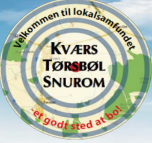 Dato:onsdag d. 5.2.2020 kl. 19.00Mødested:Kværs Idrætsfriskole, Avntoftvej. KværsDeltagere:Bestyrelsesmedlemmer og andre interesseredeDeltagere:Mødet er åbent, alle er velkomneAfbud fra: 